PTA Meeting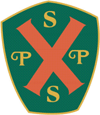 Tuesday 9th May 2023AGENDARace NightPresent – Jacqueline Hagerty, Alyson Ferguson, Fiona Carpentar, Lynda Bell, Nicola Coultar, Victoria Smith, Lynsey Sharpe, Jill Carruthers.Apologies - Katrina Davidson, Katy Longyear, Gemma McBrideSpring Fling Disco  £723 paid in.  	£526.57 profit once tuck shop, LET for building was taken off.Current overall Balance is £4612.63Race Night Race night is confirmed for the 9th June – St Patrick’s Hall	7pm – 11pm Families can bring their own snacks on the evening.  Cash only at the bar.£5 per adult and children go free.  Tickets sold within school.Race Night compere booked.Master race night copies for the night – check the sheets.  Jockey - £4  (Wine or sweetie tub)Owner  - £6 (Spirits)Sponsor – £50Donations of bottles of spirits for the winners.  Raffle prizes to be donated.Survey to be created to ask parents / carers their thoughts on what they would like the money raised by the PTA thus far to be spent on?  P7 leavers party discussed.  Ties have been bought for all pupils and a donation to be made towards their party event as well as paying for their food.